32e  NOFA-scholingsavond 			 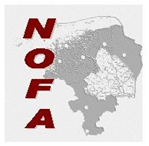 Datum: 	6 mei 2020 Locatie: GGD Drenthe – Mien Ruysweg 1 te Assen	- 1e etageAanmelding deelname (ivm catering en accreditatie): forensischegeneeskunde@ggddrenthe.nl SprekersClaar Mooi		Geneesheer Directeur (GD) - LentisEelco Boersma		Oggz-functionaris Oost GroningenJan Broer		Epidemioloog GGD GroningenJolanda Brontsema	Officier van Justitie (OM Noord Nederland), coördinator WvggzProgrammaTevens laatste kans om aan te geven, of je een inhaalscholing transplantatiegeneeskunde zou willen. De scholingscommissie,Marija van LeeuwenPaulien VoskuilRinse MeijerSieb KuijkTijdOnderwerpSpreker17.30 – 18.15Warme maaltijd – Chinees buffet18.15 - 18.30Trendcijfers 1994–2019 - dwang in de GGz  en regionale verschillen Jan Broer18.30 – 19.00Verkennend onderzoek: verzoek gedwongen zorg, door wie, rol gemeente, Eelco Boersmawanneer verzoek gedwongen zorg indienen bij OM, aanwijzen GD door OM voorbeeld casus?Jolanda Brontsema19.00 – 19.30Wet verplichte GGz – crisismachtiging & zorgmachtiging- doelstellingen Wvggz: gevaar vs ernstig nadeel, behandelwet, procesregie, zorgregie, rol familie, ook somatiek, zorgplan, zorgverantwoordelijke, zorgkaart- rolverdeling OM en GD, advocaat en familievertrouwenspersoon- crisisbeschikking BM 3 dagen, voortzetting 3 weken- gegevensuitwisseling gemeente, politie-OM, zorg, aanwijzen advocaat, veiligheidClaar MooiJolanda Brontsema19.30 –19.45PAUZE19.45 – 20.15Eerste ervaringen, knel- en verbeterpunten Wet verplichte GGz- praktische bevindingen vormen verplichte zorg (n=11), horen patiënten BM, tijdelijke verplichte zorg voor crisismaatregel en door wie (18 uur), medische verklaring (als er verplichte zorg is geleverd altijd medische verklaring)- ervaringen binnen OM, nieuwe rol OvJ, verstrekken gegevensClaar MooiJolanda Brontsema20.15 – 20.30Wet Zorg en Dwang – verstandelijk gehandicapten en psycho-geriatire - rol CIZ en Specialist Ouderengeneeskunde, crisisbedden verpleeghuizen Claar Mooi20.30 – 20.45Wet Forensische Zorg – schakelartikel 2.3 door strafrechterJolanda Brontsema20.45 – 21.00Rol gemeenten & wederkerigheid - re-integratie, participatie na gedwongen zorg, - betrekken sociaal netwerkEelco Bosma21.00 – 21.15Discussie en implicaties voor gemeenten, Oggz en forensisch artsPreventie, vroegtijdige signalering en verblijf op cellengang (termijnen)allen